MOZGÓKÉP és MÉDIAISMERETtantárgy tömbösített oktatása a Szt. László Gimnáziumban(13. A olasz-tagozat, 2009/10 szept.-ápr.)Összeállította: ………………………………………..Szabados PéterBudapest, 2009. Szeptember 11.Tekintettel arra, hogy először az olasz tagozaton tanulók részesülnének ebben az oktatási formában, az órákon hangsúlyosan vannak jelen az olasz kultúra azon értékei, melyek szerves részei az egyetemes médiaelméleti és filmtörténeti mérföldköveknek.A tantárgyat kéthetente, alkalmanként 5 összevont órában tervezem, az adott műveltségi területre összpontosítva.Budapest Főváros X. Kerület Kőbányai ÖnkormányzatSzent László Gimnázium és Szakközépiskola1102 Budapest, Kőrösi Csoma Sándor út 28-34.TÁMOP-3.1.4. /08/1.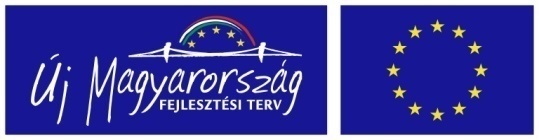 TÉMAÓRAA kommunikáció 1. Közvetlen-közvetett kommunikáció2. A nemzet karakterisztika nonverbális elemei (röv. részletek egy olasz és egy skandináv filmből)3. A kép mint a közvetett kommunikáció alapformája, a kép mágikus természete (pl. torinói lepel, Filippino Lippi, Caravaggio)4. Könyvnyomtatás, polgári nyilvánosság, a modern távközlés kialakulása (Marconi)5. A mozgókép megjelenése TÉMAÓRAA mozgóképi közlésmód1.A mozgóképi közlésmód alaptulajdonságainak megmutatása 2.A látottak az olasz filmeken keresztül (Pastrone,Visconti, Rossellini, Vittorio de Sica, Fellini, Antonioni)2. történet-cselekmény, film-irodalom (James M. Cain: A postás mindig kétszer csenget c. regénye)3-4. Visconti: Megszállottság (1943) – a teljes film megtekintése, a látottak megbeszéléseTÉMAÓRAA mozgóképi szövegek rendszerezéseStílus vs. műfaj filmFellini – Antonioni – Leone –  BenigniA valóság ábrázolásához való viszony a mozgóképen5. Fellini: Amarcord (1973)TÉMAÓRAA tömegkommunikáció jellemzőiA média, mint iparágA kereskedelmi vs közszolgálati médiaAz olasz médiapiac sajátos alakulása (Berlusconi miniszterelnök és egyben médiamogul)A reklám – Benetton jelenség (Oliviero Toscani: Reklám, te mosolygó hulla!)5. Médiaetika, a híripar, az oknyomozó újságírás: Alan J. Pakula: Az elnök emberei (1976) TÉMAÓRAMozgókép és valóságA film és a valóság viszony a dok. Filmben (Flaherty: Nanuk az eszkimó, Riefenstahl: Az akarat diadala) A valóság és a televízió: Peter Weir: Truman Show (1998)A valóságshow és a közönség viszonyaTÉMAÓRAA mozgókép kifejezőeszközeiA narrátor, a képkivágás, kameramozgás, kompozíció, színkezelésMontázsJancsó vs AntonioniAntonioni: Nagyítás (1966)TÉMAÓRAA stílus: korstílusok a film történetébőlAvantgard filmes mozgalmak összekapcsolása a képzőművészettel (pl. futurizmus)Francia lírai realizmusOlasz neorealizmus (Szőts István: Emberek a havason, 1942) Nyugat - és kelet európai új hullámok Rossellini: Róma, nyílt város (1945) TÉMAÓRAA műfajMagas és népszerű kultúra, műfajokSpagetti western/rózsaszín neorealizmusSergio Leone: Volt egyszer egy Vadnyugat (1968)/Vittorio De Sica: Kenyér, szerelem, fantázia (1954)TÉMAÓRAHatás, közönség, befogadásA hatás (Orson Welles: Világok harca, 1938)NapirendkijelölésMédiaerőszakOliver Stone: Született gyilkosok (1994)TÉMAÓRAFejezetek a magyar film történetébőlA magyar film története és a politika összekapcsolódásaA magyar új hullámAsszociációs és intellektuális montázs a magyar film történetében (Huszárik Zoltán, Magyar Dezső)Makk Károly: Szerelem (1970)TÉMAÓRAPasolini művészetePasolini filmjei és fogadtatása OlaszországbanSaló, avagy Sodoma 120 napja (1976) részletek a 70 –es évek olasz neonáci mozgalmainak tükrébenPasolini: Mamma Róma (1962)TÉMAÓRAKortárs olasz filmművészetBertolucci: Utolsó tangó Párizsban,1972 (részletek)Marco Ferreri: A nagy zabálás ,1973(részletek)Ferzan Özpetek: Törökfürdő (1997)